Topic: 1920 USA  Concept: Significance Theme: SocietyOpportunities for extending your knowledgeBy the end of this unit you will know: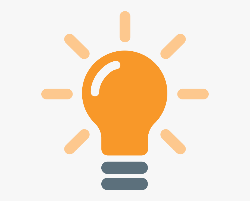 How the First World War impacted the USAThe impact of the economic boom How life changed for women in 1920 Why the prohibition failed How Black people were oppressed in society The dangers of gangsters such as Al Capone How the Great Depression began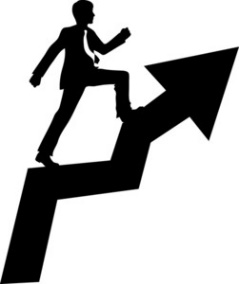 By the end of this unit you will be able to:Explain how an event led to changeExplain what makes an event or person significant  Evaluate what makes a person or event more or less significant  Write a balanced argument with a justified conclusion By the end of this unit you will know:How the First World War impacted the USAThe impact of the economic boom How life changed for women in 1920 Why the prohibition failed How Black people were oppressed in society The dangers of gangsters such as Al Capone How the Great Depression beganBy the end of this unit you will be able to:Explain how an event led to changeExplain what makes an event or person significant  Evaluate what makes a person or event more or less significant  Write a balanced argument with a justified conclusion By the end of this unit you will know:How the First World War impacted the USAThe impact of the economic boom How life changed for women in 1920 Why the prohibition failed How Black people were oppressed in society The dangers of gangsters such as Al Capone How the Great Depression beganBy the end of this unit you will be able to:Explain how an event led to changeExplain what makes an event or person significant  Evaluate what makes a person or event more or less significant  Write a balanced argument with a justified conclusion Reading:https://www.ducksters.com/history/us_1900s/roaring_twenties.phphttps://www.bbc.co.uk/bitesize/topics/zthf6yc?scrlybrkr=db147fdaAmerica in the 1920s for Kids– Keith Goodman The USA ‘Trendy Twenties’ – Horrible Histories 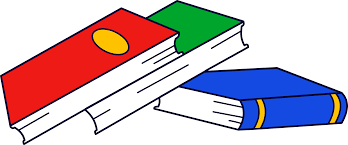 Watching:Movie - Great Gatsby (PG 13)Episode – Further back in time for dinner 1920s (Available on Clickview)Episode – Hooked on Hollywood BBC Four (Available on Clickview)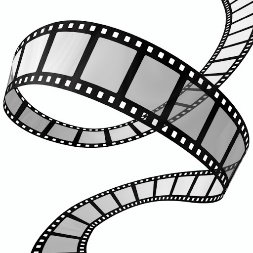 Topic: The HolocaustConcept: Change & ContinuityTheme: Liberty & DiscriminationOpportunities for extending your knowledge:By the end of this unit you will know:How were Jewish people treated through history?What was life like for minorities in Nazi Germany?How did the Nazis change life for Jewish people?What was life like in a Concentration Camp?How did the Holocaust change life for Jewish people?By the end of this unit you will be able to: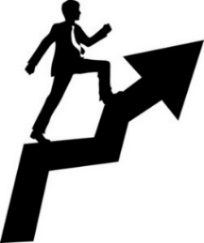 Identify changes to the treatment of Jews in GermanyProvide factual information about each of the changesPrioritise these changes from least to most significantWhy do we study this?Links to GCSE topic Weimar & Nazi GermanyLooking at the persecution of a group helps us to learn tolerance and ensure it is never allowed to happen again.Learning about government persecution helps us to understand international relations and power dynamics in the worldPracticing the skill of ‘change’ will help us to become expert historians  By the end of this unit you will know:How were Jewish people treated through history?What was life like for minorities in Nazi Germany?How did the Nazis change life for Jewish people?What was life like in a Concentration Camp?How did the Holocaust change life for Jewish people?By the end of this unit you will be able to:Identify changes to the treatment of Jews in GermanyProvide factual information about each of the changesPrioritise these changes from least to most significantWhy do we study this?Links to GCSE topic Weimar & Nazi GermanyLooking at the persecution of a group helps us to learn tolerance and ensure it is never allowed to happen again.Learning about government persecution helps us to understand international relations and power dynamics in the worldPracticing the skill of ‘change’ will help us to become expert historians  By the end of this unit you will know:How were Jewish people treated through history?What was life like for minorities in Nazi Germany?How did the Nazis change life for Jewish people?What was life like in a Concentration Camp?How did the Holocaust change life for Jewish people?By the end of this unit you will be able to:Identify changes to the treatment of Jews in GermanyProvide factual information about each of the changesPrioritise these changes from least to most significantWhy do we study this?Links to GCSE topic Weimar & Nazi GermanyLooking at the persecution of a group helps us to learn tolerance and ensure it is never allowed to happen again.Learning about government persecution helps us to understand international relations and power dynamics in the worldPracticing the skill of ‘change’ will help us to become expert historians  Reading: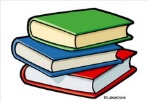 ‘the diary of Anne Frank’‘The Boy in the Striped Pyjamas’ – John Boyne ‘When Hitler Stole Pink Rabbit’ – Judith Kerr Watching: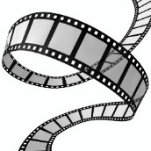 The Pianist The Courageous Heart of Irena Sendler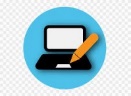 Online:https://kids.britannica.com/kids/article/Holocaust/353260Keywords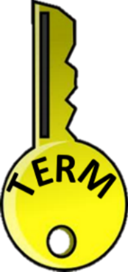 Change – something or someone becoming different (altering)Continuity – the opposite of change. Where things do not alter.Holocaust – Destruction or slaughter on a mass scale Chronology - the arrangement of events in the order in which they happenedFinal Solution – the Nazi policy of exterminating European JewsNuremburg Laws – Laws depriving Jews of rights in GermanyKeywordsChange – something or someone becoming different (altering)Continuity – the opposite of change. Where things do not alter.Holocaust – Destruction or slaughter on a mass scale Chronology - the arrangement of events in the order in which they happenedFinal Solution – the Nazi policy of exterminating European JewsNuremburg Laws – Laws depriving Jews of rights in GermanyKeywordsChange – something or someone becoming different (altering)Continuity – the opposite of change. Where things do not alter.Holocaust – Destruction or slaughter on a mass scale Chronology - the arrangement of events in the order in which they happenedFinal Solution – the Nazi policy of exterminating European JewsNuremburg Laws – Laws depriving Jews of rights in GermanyKeywordsChange – something or someone becoming different (altering)Continuity – the opposite of change. Where things do not alter.Holocaust – Destruction or slaughter on a mass scale Chronology - the arrangement of events in the order in which they happenedFinal Solution – the Nazi policy of exterminating European JewsNuremburg Laws – Laws depriving Jews of rights in GermanyTopic: WWIIConcept: SignificanceTheme: WarfareOpportunities for extending your knowledge:By the end of this unit you will know:How did WWII begin?Was Dunkirk considered a success or failure?What was the outcome of the Battle of Britain?How were Russia involved in the war?What were the consequences of D Day?By the end of this unit you will be able to:Explain how policies led to WWIIProvide factual information about battles in WWIIEvaluate the most significant battle of WWIIWhy do we study this?Links to GCSE topic Weimar & Nazi Germany & Cold WarLearning about governments helps us to understand international relations in a post war worldPracticing the skill of ‘significance will help us to become expert historians  By the end of this unit you will know:How did WWII begin?Was Dunkirk considered a success or failure?What was the outcome of the Battle of Britain?How were Russia involved in the war?What were the consequences of D Day?By the end of this unit you will be able to:Explain how policies led to WWIIProvide factual information about battles in WWIIEvaluate the most significant battle of WWIIWhy do we study this?Links to GCSE topic Weimar & Nazi Germany & Cold WarLearning about governments helps us to understand international relations in a post war worldPracticing the skill of ‘significance will help us to become expert historians  By the end of this unit you will know:How did WWII begin?Was Dunkirk considered a success or failure?What was the outcome of the Battle of Britain?How were Russia involved in the war?What were the consequences of D Day?By the end of this unit you will be able to:Explain how policies led to WWIIProvide factual information about battles in WWIIEvaluate the most significant battle of WWIIWhy do we study this?Links to GCSE topic Weimar & Nazi Germany & Cold WarLearning about governments helps us to understand international relations in a post war worldPracticing the skill of ‘significance will help us to become expert historians  Reading:‘Historic battles from World War Two’-Carla Mooney‘Woeful Second World War – Terry Deary‘The Story of the Second World War for Children’ –Peter Chrisp Watching:DunkirkGoodnight Mr TomOnline:www.britannica.com/event/World-War-IIKeywordsBlitzkrieg- A fast method of attack designed for a quick win ​Luftwaffe - German air force​​USSR – Name of Russia during WWIIHiroshima – Place in Japan where the atomic bomb was droppedNagasaki - Place in Japan where the atomic bomb was droppedSignificance - How important something is e.g. An event or person​Evaluate - To judge something on its importanceKeywordsBlitzkrieg- A fast method of attack designed for a quick win ​Luftwaffe - German air force​​USSR – Name of Russia during WWIIHiroshima – Place in Japan where the atomic bomb was droppedNagasaki - Place in Japan where the atomic bomb was droppedSignificance - How important something is e.g. An event or person​Evaluate - To judge something on its importanceKeywordsBlitzkrieg- A fast method of attack designed for a quick win ​Luftwaffe - German air force​​USSR – Name of Russia during WWIIHiroshima – Place in Japan where the atomic bomb was droppedNagasaki - Place in Japan where the atomic bomb was droppedSignificance - How important something is e.g. An event or person​Evaluate - To judge something on its importanceKeywordsBlitzkrieg- A fast method of attack designed for a quick win ​Luftwaffe - German air force​​USSR – Name of Russia during WWIIHiroshima – Place in Japan where the atomic bomb was droppedNagasaki - Place in Japan where the atomic bomb was droppedSignificance - How important something is e.g. An event or person​Evaluate - To judge something on its importanceTopic: HomefrontConcept: Sources & interpretationsTheme: Warfare & SocietyOpportunities for extending your knowledge:By the end of this unit you will know:How do you control a country?Was there really a Blitz spirit?What was daily life like in WWII?How did war impact children’s lives?How did war impact women’s lives?Should Britain be proud of Churchill and the Empire?By the end of this unit you will be able to:Make a judgement on the utility of a source.Explain how interpretations are different.Explain why interpretations are different.Why do we study this?Links to GCSE topics Crime & Punishment & Weimar & Nazi GermanyLearning about governments helps us to understand international relations in a post war worldPracticing the skill of ‘utility’ will help us to become expert historians  By the end of this unit you will know:How do you control a country?Was there really a Blitz spirit?What was daily life like in WWII?How did war impact children’s lives?How did war impact women’s lives?Should Britain be proud of Churchill and the Empire?By the end of this unit you will be able to:Make a judgement on the utility of a source.Explain how interpretations are different.Explain why interpretations are different.Why do we study this?Links to GCSE topics Crime & Punishment & Weimar & Nazi GermanyLearning about governments helps us to understand international relations in a post war worldPracticing the skill of ‘utility’ will help us to become expert historians  By the end of this unit you will know:How do you control a country?Was there really a Blitz spirit?What was daily life like in WWII?How did war impact children’s lives?How did war impact women’s lives?Should Britain be proud of Churchill and the Empire?By the end of this unit you will be able to:Make a judgement on the utility of a source.Explain how interpretations are different.Explain why interpretations are different.Why do we study this?Links to GCSE topics Crime & Punishment & Weimar & Nazi GermanyLearning about governments helps us to understand international relations in a post war worldPracticing the skill of ‘utility’ will help us to become expert historians  Reading:‘Children in the Second World War’-Jane Shuter. ‘Woeful Second World War – Terry Deary.‘Evacuees: Children’s lives on the WWII Homefront’ –Gillian Mawson.Watching:Their FinestGoodnight Mr TomOnline:www.historyonthenet.com/home-front-ww2KeywordsHomefront-The civilian population and activities of a nation whose armed forces are engaged in war abroad​Allies - Countries which fought on the British side (including USA, Great Britain, France, Russia (1941-1945)​Evacuee - Someone who was evacuated, moved from a danger area to a safer place (normally from the cities to rural areas)​Blackout - System of ensuring no lights were visible after dark so that buildings could not be spotted by enemy planes​Rationing - The controlled distribution of scarce resources (mainly food & clothing)​Air raid shelter - A building to protect people from bombs dropped by planes​Blitz - Blitz Series of aerial bombing raids on the UK, mainly cities including London, Bristol & Nottingham.​KeywordsHomefront-The civilian population and activities of a nation whose armed forces are engaged in war abroad​Allies - Countries which fought on the British side (including USA, Great Britain, France, Russia (1941-1945)​Evacuee - Someone who was evacuated, moved from a danger area to a safer place (normally from the cities to rural areas)​Blackout - System of ensuring no lights were visible after dark so that buildings could not be spotted by enemy planes​Rationing - The controlled distribution of scarce resources (mainly food & clothing)​Air raid shelter - A building to protect people from bombs dropped by planes​Blitz - Blitz Series of aerial bombing raids on the UK, mainly cities including London, Bristol & Nottingham.​KeywordsHomefront-The civilian population and activities of a nation whose armed forces are engaged in war abroad​Allies - Countries which fought on the British side (including USA, Great Britain, France, Russia (1941-1945)​Evacuee - Someone who was evacuated, moved from a danger area to a safer place (normally from the cities to rural areas)​Blackout - System of ensuring no lights were visible after dark so that buildings could not be spotted by enemy planes​Rationing - The controlled distribution of scarce resources (mainly food & clothing)​Air raid shelter - A building to protect people from bombs dropped by planes​Blitz - Blitz Series of aerial bombing raids on the UK, mainly cities including London, Bristol & Nottingham.​KeywordsHomefront-The civilian population and activities of a nation whose armed forces are engaged in war abroad​Allies - Countries which fought on the British side (including USA, Great Britain, France, Russia (1941-1945)​Evacuee - Someone who was evacuated, moved from a danger area to a safer place (normally from the cities to rural areas)​Blackout - System of ensuring no lights were visible after dark so that buildings could not be spotted by enemy planes​Rationing - The controlled distribution of scarce resources (mainly food & clothing)​Air raid shelter - A building to protect people from bombs dropped by planes​Blitz - Blitz Series of aerial bombing raids on the UK, mainly cities including London, Bristol & Nottingham.​Topic: Civil RightsConcept: SignificanceTheme: Power & PeopleOpportunities for extending your knowledge:By the end of this unit you will know:What problems black people faced in America after WWII.Why the bus boycott was significant.How events at Little Rock changed education.Who the key figures were in the Civil Rights Movement.Which steps were the most significant in the fight for equality.By the end of this unit you will be able to:Make a judgement. Evaluate the significance of events.Why do we study this?To understand current world issues surrounding democracy, race and rights.To understand that even after slavery was abolished, minorities were still denied Civil Rights.Practicing the skill of ‘significance will help us to become expert historians.  By the end of this unit you will know:What problems black people faced in America after WWII.Why the bus boycott was significant.How events at Little Rock changed education.Who the key figures were in the Civil Rights Movement.Which steps were the most significant in the fight for equality.By the end of this unit you will be able to:Make a judgement. Evaluate the significance of events.Why do we study this?To understand current world issues surrounding democracy, race and rights.To understand that even after slavery was abolished, minorities were still denied Civil Rights.Practicing the skill of ‘significance will help us to become expert historians.  By the end of this unit you will know:What problems black people faced in America after WWII.Why the bus boycott was significant.How events at Little Rock changed education.Who the key figures were in the Civil Rights Movement.Which steps were the most significant in the fight for equality.By the end of this unit you will be able to:Make a judgement. Evaluate the significance of events.Why do we study this?To understand current world issues surrounding democracy, race and rights.To understand that even after slavery was abolished, minorities were still denied Civil Rights.Practicing the skill of ‘significance will help us to become expert historians.  Reading:‘To kill a mockingbird’ - Harper Lee. ‘Someday is now’ – Clara Luper.‘The rebellious life of Mrs Rosa Parks’ – Jeanne Theoharis.Watching:The Help - NetflixHairsprayOnline:www.britannica.com/event/American-civil-rights-movementKeywordsDiscriminationThe unjust or prejudicial treatment of different categories of people, especially on the grounds of race, age, sex, or disability.Civil RightsThe rights of citizens to political and social freedom and equality.Jim Crow LawsA collection of state and local statutes that legalized racial segregation.SegregationThe action or state of setting someone or something apart from others.KeywordsDiscriminationThe unjust or prejudicial treatment of different categories of people, especially on the grounds of race, age, sex, or disability.Civil RightsThe rights of citizens to political and social freedom and equality.Jim Crow LawsA collection of state and local statutes that legalized racial segregation.SegregationThe action or state of setting someone or something apart from others.KeywordsDiscriminationThe unjust or prejudicial treatment of different categories of people, especially on the grounds of race, age, sex, or disability.Civil RightsThe rights of citizens to political and social freedom and equality.Jim Crow LawsA collection of state and local statutes that legalized racial segregation.SegregationThe action or state of setting someone or something apart from others.KeywordsDiscriminationThe unjust or prejudicial treatment of different categories of people, especially on the grounds of race, age, sex, or disability.Civil RightsThe rights of citizens to political and social freedom and equality.Jim Crow LawsA collection of state and local statutes that legalized racial segregation.SegregationThe action or state of setting someone or something apart from others.